Poule C - tour n° 1 - du 20/09/20 - (brûlage n° 1)Poule C - tour n° 1 - du 20/09/20 - (brûlage n° 1)Poule C - tour n° 1 - du 20/09/20 - (brûlage n° 1)Poule C - tour n° 1 - du 20/09/20 - (brûlage n° 1)Poule C - tour n° 1 - du 20/09/20 - (brûlage n° 1)Poule C - tour n° 1 - du 20/09/20 - (brûlage n° 1)TT OFFRANVILLE 1- SPO ROUEN 8ETT OISSEL 5- AS MOTTEVILLE 1CP YVETOT 3- CROTH TT 2113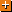 MT ST AIGNAN TT 3- CP PAVILLY 486Poule C - tour n° 2 - du 04/10/20 - (brûlage n° 2)Poule C - tour n° 2 - du 04/10/20 - (brûlage n° 2)Poule C - tour n° 2 - du 04/10/20 - (brûlage n° 2)Poule C - tour n° 2 - du 04/10/20 - (brûlage n° 2)Poule C - tour n° 2 - du 04/10/20 - (brûlage n° 2)Poule C - tour n° 2 - du 04/10/20 - (brûlage n° 2)Poule C - tour n° 2 - du 04/10/20 - (brûlage n° 2)Poule C - tour n° 2 - du 04/10/20 - (brûlage n° 2)Poule C - tour n° 2 - du 04/10/20 - (brûlage n° 2)Poule C - tour n° 2 - du 04/10/20 - (brûlage n° 2)Poule C - tour n° 2 - du 04/10/20 - (brûlage n° 2)Poule C - tour n° 2 - du 04/10/20 - (brûlage n° 2)Poule C - tour n° 2 - du 04/10/20 - (brûlage n° 2)Poule C - tour n° 2 - du 04/10/20 - (brûlage n° 2)Poule C - tour n° 2 - du 04/10/20 - (brûlage n° 2)Poule C - tour n° 2 - du 04/10/20 - (brûlage n° 2)Poule C - tour n° 2 - du 04/10/20 - (brûlage n° 2)Poule C - tour n° 2 - du 04/10/20 - (brûlage n° 2)Poule C - tour n° 2 - du 04/10/20 - (brûlage n° 2)Poule C - tour n° 2 - du 04/10/20 - (brûlage n° 2)Poule C - tour n° 2 - du 04/10/20 - (brûlage n° 2)Poule C - tour n° 2 - du 04/10/20 - (brûlage n° 2)Poule C - tour n° 2 - du 04/10/20 - (brûlage n° 2)Poule C - tour n° 2 - du 04/10/20 - (brûlage n° 2)Poule C - tour n° 2 - du 04/10/20 - (brûlage n° 2)Poule C - tour n° 2 - du 04/10/20 - (brûlage n° 2)Poule C - tour n° 2 - du 04/10/20 - (brûlage n° 2)Poule C - tour n° 2 - du 04/10/20 - (brûlage n° 2)Poule C - tour n° 2 - du 04/10/20 - (brûlage n° 2)Poule C - tour n° 2 - du 04/10/20 - (brûlage n° 2)Poule C - tour n° 2 - du 04/10/20 - (brûlage n° 2)AS MOTTEVILLE 1AS MOTTEVILLE 1- - - - - TT OFFRANVILLE 1TT OFFRANVILLE 1TT OFFRANVILLE 1TT OFFRANVILLE 1TT OFFRANVILLE 1CROTH TT 2CROTH TT 2- - - - - ETT OISSEL 5ETT OISSEL 5ETT OISSEL 5ETT OISSEL 5ETT OISSEL 5CP PAVILLY 4CP PAVILLY 4- - - - - CP YVETOT 3CP YVETOT 3CP YVETOT 3CP YVETOT 3CP YVETOT 3SPO ROUEN 8SPO ROUEN 8- - - - - MT ST AIGNAN TT 3MT ST AIGNAN TT 3MT ST AIGNAN TT 3MT ST AIGNAN TT 3MT ST AIGNAN TT 3Poule C - tour n° 3 - du 18/10/20 - (brûlage n° 3)Poule C - tour n° 3 - du 18/10/20 - (brûlage n° 3)Poule C - tour n° 3 - du 18/10/20 - (brûlage n° 3)Poule C - tour n° 3 - du 18/10/20 - (brûlage n° 3)Poule C - tour n° 3 - du 18/10/20 - (brûlage n° 3)Poule C - tour n° 3 - du 18/10/20 - (brûlage n° 3)Poule C - tour n° 3 - du 18/10/20 - (brûlage n° 3)Poule C - tour n° 3 - du 18/10/20 - (brûlage n° 3)Poule C - tour n° 3 - du 18/10/20 - (brûlage n° 3)Poule C - tour n° 3 - du 18/10/20 - (brûlage n° 3)Poule C - tour n° 3 - du 18/10/20 - (brûlage n° 3)Poule C - tour n° 3 - du 18/10/20 - (brûlage n° 3)Poule C - tour n° 3 - du 18/10/20 - (brûlage n° 3)Poule C - tour n° 3 - du 18/10/20 - (brûlage n° 3)Poule C - tour n° 3 - du 18/10/20 - (brûlage n° 3)Poule C - tour n° 3 - du 18/10/20 - (brûlage n° 3)Poule C - tour n° 3 - du 18/10/20 - (brûlage n° 3)Poule C - tour n° 3 - du 18/10/20 - (brûlage n° 3)Poule C - tour n° 3 - du 18/10/20 - (brûlage n° 3)Poule C - tour n° 3 - du 18/10/20 - (brûlage n° 3)Poule C - tour n° 3 - du 18/10/20 - (brûlage n° 3)Poule C - tour n° 3 - du 18/10/20 - (brûlage n° 3)Poule C - tour n° 3 - du 18/10/20 - (brûlage n° 3)Poule C - tour n° 3 - du 18/10/20 - (brûlage n° 3)Poule C - tour n° 3 - du 18/10/20 - (brûlage n° 3)TT OFFRANVILLE 1- - - - CROTH TT 2CROTH TT 2CROTH TT 2CROTH TT 2CROTH TT 2CROTH TT 2ETT OISSEL 5- - - - CP PAVILLY 4CP PAVILLY 4CP PAVILLY 4CP PAVILLY 4CP PAVILLY 4CP PAVILLY 4CP YVETOT 3- - - - MT ST AIGNAN TT 3MT ST AIGNAN TT 3MT ST AIGNAN TT 3MT ST AIGNAN TT 3MT ST AIGNAN TT 3MT ST AIGNAN TT 3SPO ROUEN 8- - - - AS MOTTEVILLE 1AS MOTTEVILLE 1AS MOTTEVILLE 1AS MOTTEVILLE 1AS MOTTEVILLE 1AS MOTTEVILLE 1Poule C - tour n° 4 - du 08/11/20 - (brûlage n° 4)Poule C - tour n° 4 - du 08/11/20 - (brûlage n° 4)Poule C - tour n° 4 - du 08/11/20 - (brûlage n° 4)Poule C - tour n° 4 - du 08/11/20 - (brûlage n° 4)Poule C - tour n° 4 - du 08/11/20 - (brûlage n° 4)Poule C - tour n° 4 - du 08/11/20 - (brûlage n° 4)Poule C - tour n° 4 - du 08/11/20 - (brûlage n° 4)Poule C - tour n° 4 - du 08/11/20 - (brûlage n° 4)Poule C - tour n° 4 - du 08/11/20 - (brûlage n° 4)Poule C - tour n° 4 - du 08/11/20 - (brûlage n° 4)Poule C - tour n° 4 - du 08/11/20 - (brûlage n° 4)Poule C - tour n° 4 - du 08/11/20 - (brûlage n° 4)Poule C - tour n° 4 - du 08/11/20 - (brûlage n° 4)Poule C - tour n° 4 - du 08/11/20 - (brûlage n° 4)Poule C - tour n° 4 - du 08/11/20 - (brûlage n° 4)Poule C - tour n° 4 - du 08/11/20 - (brûlage n° 4)Poule C - tour n° 4 - du 08/11/20 - (brûlage n° 4)Poule C - tour n° 4 - du 08/11/20 - (brûlage n° 4)Poule C - tour n° 4 - du 08/11/20 - (brûlage n° 4)Poule C - tour n° 4 - du 08/11/20 - (brûlage n° 4)Poule C - tour n° 4 - du 08/11/20 - (brûlage n° 4)Poule C - tour n° 4 - du 08/11/20 - (brûlage n° 4)Poule C - tour n° 4 - du 08/11/20 - (brûlage n° 4)Poule C - tour n° 4 - du 08/11/20 - (brûlage n° 4)Poule C - tour n° 4 - du 08/11/20 - (brûlage n° 4)Poule C - tour n° 4 - du 08/11/20 - (brûlage n° 4)Poule C - tour n° 4 - du 08/11/20 - (brûlage n° 4)CP PAVILLY 4CP PAVILLY 4CP PAVILLY 4- - - - TT OFFRANVILLE 1TT OFFRANVILLE 1TT OFFRANVILLE 1TT OFFRANVILLE 1TT OFFRANVILLE 1TT OFFRANVILLE 1MT ST AIGNAN TT 3MT ST AIGNAN TT 3MT ST AIGNAN TT 3- - - - ETT OISSEL 5ETT OISSEL 5ETT OISSEL 5ETT OISSEL 5ETT OISSEL 5ETT OISSEL 5CP YVETOT 3CP YVETOT 3CP YVETOT 3- - - - SPO ROUEN 8SPO ROUEN 8SPO ROUEN 8SPO ROUEN 8SPO ROUEN 8SPO ROUEN 8CROTH TT 2CROTH TT 2CROTH TT 2- - - - AS MOTTEVILLE 1AS MOTTEVILLE 1AS MOTTEVILLE 1AS MOTTEVILLE 1AS MOTTEVILLE 1AS MOTTEVILLE 1Poule C - tour n° 5 - du 15/11/20 - (brûlage n° 5)Poule C - tour n° 5 - du 15/11/20 - (brûlage n° 5)Poule C - tour n° 5 - du 15/11/20 - (brûlage n° 5)Poule C - tour n° 5 - du 15/11/20 - (brûlage n° 5)Poule C - tour n° 5 - du 15/11/20 - (brûlage n° 5)Poule C - tour n° 5 - du 15/11/20 - (brûlage n° 5)Poule C - tour n° 5 - du 15/11/20 - (brûlage n° 5)Poule C - tour n° 5 - du 15/11/20 - (brûlage n° 5)Poule C - tour n° 5 - du 15/11/20 - (brûlage n° 5)Poule C - tour n° 5 - du 15/11/20 - (brûlage n° 5)Poule C - tour n° 5 - du 15/11/20 - (brûlage n° 5)Poule C - tour n° 5 - du 15/11/20 - (brûlage n° 5)Poule C - tour n° 5 - du 15/11/20 - (brûlage n° 5)Poule C - tour n° 5 - du 15/11/20 - (brûlage n° 5)Poule C - tour n° 5 - du 15/11/20 - (brûlage n° 5)Poule C - tour n° 5 - du 15/11/20 - (brûlage n° 5)Poule C - tour n° 5 - du 15/11/20 - (brûlage n° 5)Poule C - tour n° 5 - du 15/11/20 - (brûlage n° 5)Poule C - tour n° 5 - du 15/11/20 - (brûlage n° 5)Poule C - tour n° 5 - du 15/11/20 - (brûlage n° 5)Poule C - tour n° 5 - du 15/11/20 - (brûlage n° 5)Poule C - tour n° 5 - du 15/11/20 - (brûlage n° 5)Poule C - tour n° 5 - du 15/11/20 - (brûlage n° 5)Poule C - tour n° 5 - du 15/11/20 - (brûlage n° 5)Poule C - tour n° 5 - du 15/11/20 - (brûlage n° 5)Poule C - tour n° 5 - du 15/11/20 - (brûlage n° 5)Poule C - tour n° 5 - du 15/11/20 - (brûlage n° 5)Poule C - tour n° 5 - du 15/11/20 - (brûlage n° 5)TT OFFRANVILLE 1TT OFFRANVILLE 1TT OFFRANVILLE 1TT OFFRANVILLE 1- - - - MT ST AIGNAN TT 3MT ST AIGNAN TT 3MT ST AIGNAN TT 3MT ST AIGNAN TT 3MT ST AIGNAN TT 3MT ST AIGNAN TT 3ETT OISSEL 5ETT OISSEL 5ETT OISSEL 5ETT OISSEL 5- - - - CP YVETOT 3CP YVETOT 3CP YVETOT 3CP YVETOT 3CP YVETOT 3CP YVETOT 3AS MOTTEVILLE 1AS MOTTEVILLE 1AS MOTTEVILLE 1AS MOTTEVILLE 1- - - - CP PAVILLY 4CP PAVILLY 4CP PAVILLY 4CP PAVILLY 4CP PAVILLY 4CP PAVILLY 4SPO ROUEN 8SPO ROUEN 8SPO ROUEN 8SPO ROUEN 8- - - - CROTH TT 2CROTH TT 2CROTH TT 2CROTH TT 2CROTH TT 2CROTH TT 2Poule C - tour n° 6 - du 29/11/20 - (brûlage n° 6)Poule C - tour n° 6 - du 29/11/20 - (brûlage n° 6)Poule C - tour n° 6 - du 29/11/20 - (brûlage n° 6)Poule C - tour n° 6 - du 29/11/20 - (brûlage n° 6)Poule C - tour n° 6 - du 29/11/20 - (brûlage n° 6)Poule C - tour n° 6 - du 29/11/20 - (brûlage n° 6)Poule C - tour n° 6 - du 29/11/20 - (brûlage n° 6)Poule C - tour n° 6 - du 29/11/20 - (brûlage n° 6)Poule C - tour n° 6 - du 29/11/20 - (brûlage n° 6)Poule C - tour n° 6 - du 29/11/20 - (brûlage n° 6)Poule C - tour n° 6 - du 29/11/20 - (brûlage n° 6)Poule C - tour n° 6 - du 29/11/20 - (brûlage n° 6)Poule C - tour n° 6 - du 29/11/20 - (brûlage n° 6)Poule C - tour n° 6 - du 29/11/20 - (brûlage n° 6)Poule C - tour n° 6 - du 29/11/20 - (brûlage n° 6)Poule C - tour n° 6 - du 29/11/20 - (brûlage n° 6)Poule C - tour n° 6 - du 29/11/20 - (brûlage n° 6)Poule C - tour n° 6 - du 29/11/20 - (brûlage n° 6)Poule C - tour n° 6 - du 29/11/20 - (brûlage n° 6)Poule C - tour n° 6 - du 29/11/20 - (brûlage n° 6)Poule C - tour n° 6 - du 29/11/20 - (brûlage n° 6)Poule C - tour n° 6 - du 29/11/20 - (brûlage n° 6)Poule C - tour n° 6 - du 29/11/20 - (brûlage n° 6)Poule C - tour n° 6 - du 29/11/20 - (brûlage n° 6)Poule C - tour n° 6 - du 29/11/20 - (brûlage n° 6)Poule C - tour n° 6 - du 29/11/20 - (brûlage n° 6)Poule C - tour n° 6 - du 29/11/20 - (brûlage n° 6)Poule C - tour n° 6 - du 29/11/20 - (brûlage n° 6)Poule C - tour n° 6 - du 29/11/20 - (brûlage n° 6)CP YVETOT 3CP YVETOT 3CP YVETOT 3CP YVETOT 3CP YVETOT 3CP YVETOT 3- - - TT OFFRANVILLE 1TT OFFRANVILLE 1TT OFFRANVILLE 1TT OFFRANVILLE 1TT OFFRANVILLE 1TT OFFRANVILLE 1ETT OISSEL 5ETT OISSEL 5ETT OISSEL 5ETT OISSEL 5ETT OISSEL 5ETT OISSEL 5- - - SPO ROUEN 8SPO ROUEN 8SPO ROUEN 8SPO ROUEN 8SPO ROUEN 8SPO ROUEN 8MT ST AIGNAN TT 3MT ST AIGNAN TT 3MT ST AIGNAN TT 3MT ST AIGNAN TT 3MT ST AIGNAN TT 3MT ST AIGNAN TT 3- - - AS MOTTEVILLE 1AS MOTTEVILLE 1AS MOTTEVILLE 1AS MOTTEVILLE 1AS MOTTEVILLE 1AS MOTTEVILLE 1CP PAVILLY 4CP PAVILLY 4CP PAVILLY 4CP PAVILLY 4CP PAVILLY 4CP PAVILLY 4- - - CROTH TT 2CROTH TT 2CROTH TT 2CROTH TT 2CROTH TT 2CROTH TT 2Poule C - tour n° 7 - du 13/12/20 - (brûlage n° 7)Poule C - tour n° 7 - du 13/12/20 - (brûlage n° 7)Poule C - tour n° 7 - du 13/12/20 - (brûlage n° 7)Poule C - tour n° 7 - du 13/12/20 - (brûlage n° 7)Poule C - tour n° 7 - du 13/12/20 - (brûlage n° 7)Poule C - tour n° 7 - du 13/12/20 - (brûlage n° 7)Poule C - tour n° 7 - du 13/12/20 - (brûlage n° 7)Poule C - tour n° 7 - du 13/12/20 - (brûlage n° 7)Poule C - tour n° 7 - du 13/12/20 - (brûlage n° 7)Poule C - tour n° 7 - du 13/12/20 - (brûlage n° 7)Poule C - tour n° 7 - du 13/12/20 - (brûlage n° 7)Poule C - tour n° 7 - du 13/12/20 - (brûlage n° 7)Poule C - tour n° 7 - du 13/12/20 - (brûlage n° 7)Poule C - tour n° 7 - du 13/12/20 - (brûlage n° 7)Poule C - tour n° 7 - du 13/12/20 - (brûlage n° 7)Poule C - tour n° 7 - du 13/12/20 - (brûlage n° 7)Poule C - tour n° 7 - du 13/12/20 - (brûlage n° 7)Poule C - tour n° 7 - du 13/12/20 - (brûlage n° 7)Poule C - tour n° 7 - du 13/12/20 - (brûlage n° 7)Poule C - tour n° 7 - du 13/12/20 - (brûlage n° 7)Poule C - tour n° 7 - du 13/12/20 - (brûlage n° 7)Poule C - tour n° 7 - du 13/12/20 - (brûlage n° 7)Poule C - tour n° 7 - du 13/12/20 - (brûlage n° 7)Poule C - tour n° 7 - du 13/12/20 - (brûlage n° 7)Poule C - tour n° 7 - du 13/12/20 - (brûlage n° 7)Poule C - tour n° 7 - du 13/12/20 - (brûlage n° 7)Poule C - tour n° 7 - du 13/12/20 - (brûlage n° 7)Poule C - tour n° 7 - du 13/12/20 - (brûlage n° 7)Poule C - tour n° 7 - du 13/12/20 - (brûlage n° 7)Poule C - tour n° 7 - du 13/12/20 - (brûlage n° 7)TT OFFRANVILLE 1TT OFFRANVILLE 1TT OFFRANVILLE 1TT OFFRANVILLE 1TT OFFRANVILLE 1TT OFFRANVILLE 1TT OFFRANVILLE 1- - - ETT OISSEL 5ETT OISSEL 5ETT OISSEL 5ETT OISSEL 5ETT OISSEL 5ETT OISSEL 5ETT OISSEL 5AS MOTTEVILLE 1AS MOTTEVILLE 1AS MOTTEVILLE 1AS MOTTEVILLE 1AS MOTTEVILLE 1AS MOTTEVILLE 1AS MOTTEVILLE 1- - - CP YVETOT 3CP YVETOT 3CP YVETOT 3CP YVETOT 3CP YVETOT 3CP YVETOT 3CP YVETOT 3CROTH TT 2CROTH TT 2CROTH TT 2CROTH TT 2CROTH TT 2CROTH TT 2CROTH TT 2- - - MT ST AIGNAN TT 3MT ST AIGNAN TT 3MT ST AIGNAN TT 3MT ST AIGNAN TT 3MT ST AIGNAN TT 3MT ST AIGNAN TT 3MT ST AIGNAN TT 3SPO ROUEN 8SPO ROUEN 8SPO ROUEN 8SPO ROUEN 8SPO ROUEN 8SPO ROUEN 8SPO ROUEN 8- - - CP PAVILLY 4CP PAVILLY 4CP PAVILLY 4CP PAVILLY 4CP PAVILLY 4CP PAVILLY 4CP PAVILLY 4